2022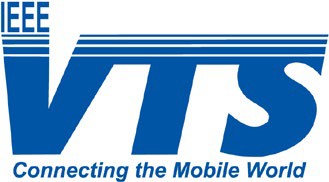 VTS NOMINATIONS COMMITTEE NOMINATIONS FORM FOR ELECTED BoG CANDIDATEThe following information will be used by the Nominations Committee for the purpose of recommending candidates for a slate to the Board of Governors of the IEEE Vehicular Technology Society. If selected by the Nominations Committee and included on the slate by the BoG, you will have the opportunity to amend this information for the material distributed for the election.Elected BoG members form the voting members of the VTS Administrative Committee. They set overall strategy and monitor progress of Society initiatives. Well qualified candidates should be enthusiastic and have the time to devote to help run a Society activity. Further, they should be able to make a commitment to attend three board meetings yearly, held at various locations worldwide. Previous experience as an office bearer in the IEEE is not required. The Nominations Committee is charged with selecting candidates from a range of backgrounds and geographic areas.This is a summary of qualifications. Respect the stated word limits, which are absolute maximums, not targets. They are deliberately set at about 50% longer than the optimum length to give you flexibility to make your case. Non-compliant forms will be returned without consideration. Material in addition to the form will not be considered. Forms should be returned to the Nominations Committee Chair, Javier Gozalvez, at j.gozalvez@umh.es before 10 pm EST, May 10, 2022. Submissions will be acknowledged.CANDIDATE NAME:IEEE MEMBER NUMBER:STATEMENT: I am willing to stand for election to the Board of Governors of the IEEE Vehicular Technology Society, and if elected agree to undertake the duties of the post, including attending face to face Board of Governor meetings (currently three per year), and taking responsibility for an area of Society activity as directed by the President.BIOGRAPHY: (Provide a biographical statement. This statement should be no longer than 250 words, and should be exclusive of your IEEE activities, which are covered elsewhere. )IEEE ACTIVITIES: (List – one per line – any IEEE positions with dates of service in the order given)COMMITTEES/BOARDS:REGIONS:SECTIONS/CHAPTERS:STUDENT BRANCHES:SOCIETY:Your information may be shared with other areas within IEEE who seek volunteers.CONFERENCES:OTHER:QUALIFICATIONS(What are your qualifications for this position? i.e., what makes you an ideal candidate for this position? Max 300 words)MAJOR ACCOMPLISHMENTS(List major contribution(s) (up to three) you have brought to organizations you have worked/volunteered for in your previous assignments. Max 300 words)POSITION STATEMENT(If selected for the position, what are your plans and how will they help support the Society’s Mission, Goals and Strategies? Max 200 words.)Your information may be shared with other areas within IEEE who seek volunteers.